RE-MIX (REsident Organized MIX)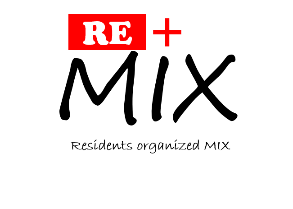 Guidelines and format for your activity reportThere is no set format for the written reports. You can make a report in a PowerPoint, video, etc. but please include each of the points listed below. You can also use this format for your report.Also, you can add any additional details that will assist in ascertaining a better understanding of the content and results of the project.Describe in specific and detailed. There is no character limit. Informal reports will not be accepted.Include photographs of the event in the body of the summary or put all photographs into a Word document and send as an attachment.Only after all of the core members of the project have a review meeting to discuss each members' opinions of the project may this "Activity report" be written.   Before the "Activity Report" can be submitted, the content needs to be confirmed by each core member.【Activity Overview】【Event Overview】Name of Event(Japanese)(Japanese)(Japanese)Name of Event(English)(English)(English)Type of EventApplicable WellnessSuccess rating of the “Purpose of the event”: Self-evaluation (Maximum points: 10)　with its reason Success rating of “the goals, objectives”  : Self-evaluation (Maximum points: 10)　with its reason Describe the outcomes (Impact on AP House and/or residents) List at least 3 things that you learned though the implementation of the event1.2. 3.1.2. 3.1.2. 3.Circle any “Competency” that you consider grew though the implementation of the event. Also describe the reason.Self-discipline　・　Initiative　・　Civic sense　・　Normative sense　Wellness ・ Communication　・　Empathy　・　CooperationSelf-discipline　・　Initiative　・　Civic sense　・　Normative sense　Wellness ・ Communication　・　Empathy　・　CooperationSelf-discipline　・　Initiative　・　Civic sense　・　Normative sense　Wellness ・ Communication　・　Empathy　・　CooperationCircle any “Competency” that you consider grew though the implementation of the event. Also describe the reason.Implementation SummaryManagement Summary (include safety and other measures)Summary of expenditures and funding